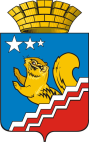 Свердловская областьГЛАВА ВОЛЧАНСКОГО ГОРОДСКОГО ОКРУГАпостановление17.01.2022 год	      	                                                                               № 13г. ВолчанскОб утверждении состава муниципальной межведомственной комиссии по профилактике правонарушений на территории Волчанского городского округаВ целях организации эффективной работы по профилактике правонарушений на территории Волчанского городского округа,ПОСТАНОВЛЯЮ:Утвердить состав межведомственной комиссии по профилактике правонарушений на территории Волчанского городского округа (прилагается).Признать утратившим силу постановление главы Волчанского городского округа от 18.01.2021 года № 17 «Об утверждении состава муниципальной межведомственной комиссии по профилактике правонарушений на территории Волчанского городского округа.Разместить настоящее постановление на официальном сайте Волчанского городского округа в сети Интернет http://volchansk-adm.ru/.Контроль за исполнением настоящего постановления возложить на заместителя главы администрации Волчанского городского округа по социальным вопросам Бородулину И.В.Глава городского округа главы                                                         А.В. Вервейн  УТВЕРЖДЕНпостановлением главыВолчанского городского округаот 17.01.2022 г. № 13Состав межведомственной комиссии по ПРОФИЛАКТИКЕ ПРАВОНАРУШЕНИЙ на территории вОЛЧАНСКОГО ГОРОДСКОГО ОКРУГАВервейн Александр Вячеславович–Председатель комиссии, глава Волчанского городского округаБородулина Инна Вениаминовна–Заместитель председателя, заместитель главы администрации Волчанского городского округа по социальным вопросамСкоробогатова Юлия Александровна–Секретарь комиссии, старший инспектор организационного отдела администрации Волчанского городского округаЧлены комиссии:Члены комиссии:Члены комиссии:Члены комиссии:Адельфинская Ольга Валерьевна–Начальник муниципального органа, осуществляющего управление в сфере образования -  Отдела образования Волчанского городского округаАнисимов Сергей Владимирович–Директор муниципального автономного образовательного учреждения дополнительного образования «Детско-юношеская спортивная школа»Будылина Татьяна Олеговна–Директор государственного казенного учреждения службы занятости населения Свердловской области «Карпинский центр занятости» (по согласованию)Букреева Марина Сергеевна–Начальник территориального отраслевого исполнительного органа государственной власти  Свердловской области - Управление социальной политики Министерства социальной политики Свердловской области №15 (по согласованию)Вальтер Наталья Леонидовна–Председатель территориальной комиссии города Карпинска по делам несовершеннолетних и защите их прав (по согласованию)Воробьева  Анастасия Андреевна–Главный врач государственного автономного учреждения здравоохранения Свердловской области «Волчанская городская больница»Гаскарова Анна Сергеевна–Начальник организационного отдела администрации Волчанского городского округаГорбунова  Светлана Михайловна–Директор  государственного автономного учреждения социального обслуживания Свердловской области «Комплексный центр социального обслуживания населения города Волчанска» (по согласованию)Изосимова  Римма Рифкатовна–Директор муниципального автономного учреждения культуры «Культурно-досуговый центр» Волчанского городского округаИсакова Елена Юрьевна–Директор  государственного автономного профессионального образовательного учреждения Свердловской области «Карпинский машиностроительный техникум» (по согласованию)Палецких Марина Владимировна–Главный редактор общественно – политической газеты «Волчанские вести»Прутьян Дмитрий Иванович–Врио начальника Межмуниципального отдела Министерства внутренних дел Российской Федерации  «Краснотурьинский»,   (по согласованию)Смурыгина Ольга Александровна–Директор фонда «Волчанский фонд поддержки малого предпринимательства»Якупова Ольга Витальевна–Начальник филиала по Карпинскому городскому округу Федерального казенного учреждения «Уголовно-исполнительная инспекция Главного управления Федеральной службы исполнения наказаний по Свердловской области» (по согласованию)